15 июня 2017г. начальник отдела ЗАГС Лаврентьева О.Н.  приняла участие в расширенном заседании районного Семейного Совета при главе администрации МО "Майнский район" с участием Советника Губернатора Ульяновской области по вопросам семьи Желтовой О.В., глав администраций поселений, представителей семейных советов поселений, женсоветов, родительской общественности, советов отцов, участниц акции "Роди патриота", депутатского корпуса. В ходе заседания рассматривались основные направления демографического развития района, обсуждались вопросы пропаганды здорового образа жизни населения и сохранения традиций посредством спортивных мероприятий, национальных праздников, молодежной политики,  как инструмента  формирования основ будущей семьи. Семьи Поляковых и Прокофьевых поделились своим семейным опытом,  мыслями о современной семье. На встрече были вручены наборы в рамках акции «Помоги собраться в школу» семье Жарковых, также был вручен сертификат «Семья» семье Чивильгиных из с. Уржумское Майнского района.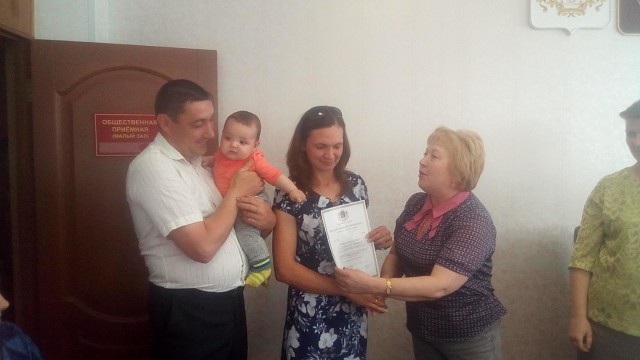 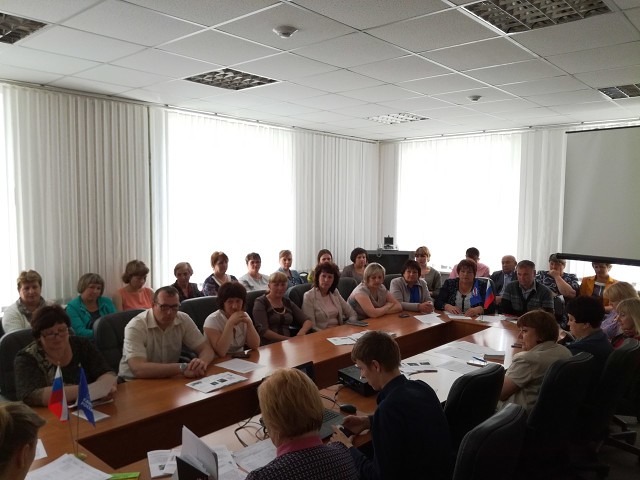 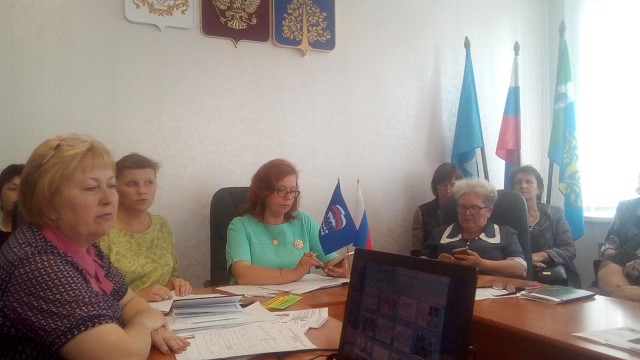 